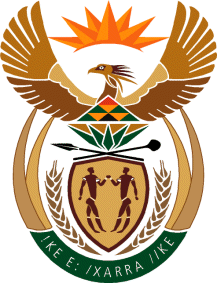 MINISTERINTERNATIONAL RELATIONS AND COOPERATION 	REPUBLIC OF SOUTH AFRICA	NATIONAL ASSEMBLYQUESTION FOR WRITTEN REPLY	QUESTION NO.: 229DATE OF PUBLICATION: 15 FEBRUARY 2019Mr M Hlengwa (IFP) to ask the Minister of International Relations and Cooperation:Since assuming office, (a) what number of official international trips has (i) she and (ii) her two Deputy Ministers undertaken with officials or staff of her office, (b) to which country or jurisdiction, (c) for what purpose and (d) what was the total cost of (i) air travel, (ii) accommodation and (iii) all other specified expenses of each trip? 								         NW239EREPLY:The details of international trips undertaken by my two Deputy Ministers and I are attached as Annexure A. However, the information requested is currently being audited and as such the total cost of air travel, accommodation and other costs will be provided once the audit process is completed. The Honourable Member would appreciate that being an International Relations and Cooperation Department, international travel is a part of its core mandate and the verification process takes time. This is further compounded by the fact that all accommodation and land transport are arranged by various embassies across the world. 